Анкета для регистрации .RU, .РФ, .SUДомен:E-mail: Регистрировать на:  Частное лицо , OpгaнизaцияНужное подчеркнутьОрганизация:Фамилия: Имя: Отчество: Дата рождения:ПаспортСерия и номер: Кем выдан:  Дата выдачи: Почтовый адресСтрана:Индекс: Область/район: Город: Адрес: Мобильный телефон: +7ПереносКод переноса:E-mail текущей регистрации домена:Мобильный телефон текущей регистрации домена:+7Реквизиты:(для российской организации)ИНН организации: КПП организации: ОГРН организации: 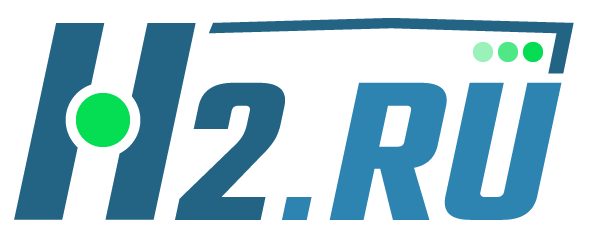 ООО "Н2.ру"ИНН 2536264055/КПП 250101001692342, г. Арсеньев, ул. Щербакова 52, оф. 10Телефон: +7(908) 457-3377 Почта: support@h2.ru  Сайт: https://h2.ru